DONNEES CONCERNANT LE DEMANDEUREXPLOITANT AERIEN:Dénomination: ……….……………………………………………………………………………..…………………………..Rue: ……………………………………………………………………………………… Numéro: ……………………….…Code Postal: ……………….. Commune: .……………………………………………………………………...……………Téléphone:……………………………………………………..…………………....……………………..……………………E-mail: ………………………………………………………………..……………………..………………………...…………DONNEES DE FACTURATION (si différentes de celles de l’exploitant) :Dénomination: ……………………………………………………………………………………..……………………………Rue: ……………………………………………………………………………………… Numéro: ……………………….…Code Postal: ……………….. Commune: .……………………………………………………………………...……………Téléphone:……………………………………………………..…………………....……………………..……………………E-mail: ………………………………………………………………..……………………..………………………...…………DETENTEUR D’UNE :Licence d’exploitation et d’un certificat d’exploitant aérien (AOC) valable jusqu’au :……....…….. (2)Régularisation d’une autorisation de baptêmes de l’air- étrangère(1)PERSONNES CHARGEES DE LA SECURITE AU SOL :DONNEES CONCERNANT L’HELIPORT TEMPORAIREPÉRIODE POUR LAQUELLE LA DEMANDE EST FAITE :……………………………………………………………………………….SITUATION :Adresse : ………………………………………………………………………………………………………………..Coordonnées géographiques du centre de la FATO/TLOF (WGS84 - N°, ’,’’   ; E °, ’,’’  ) :                       ………………………………………………………………………………………………………………..DONNEES CONCERNANT LES EXPLOITANTS AERIENS CHARGES DES BAPTEMES DE L’AIR(3)EXPLOITANT AÉRIEN :Dénomination : ………………………..…………………………………………………………………..Adresse : ………………………………………………………………….………………………………..DÉTENTEUR D’UNE :Licence d’exploitation et d’un certificat d’exploitant aérien (AOC) valable jusqu’au :………..…(2)Régularisation d’une autorisation de baptêmes de l’air étrangère (1)APPAREILS UTILISÉS :PILOTES D’HÉLICOPTÈRE :DOCUMENTS A JOINDRE :Liste des personnes mandatées pour l’introduction des demandes au nom de l’exploitant. Cette liste sera signée par l’exploitant.Autorisation du bourgmestre mentionnant les heures et jours des activités.Autorisation du propriétaire ou du locataire du terrain. Un plan IGN à l’échelle 1/10.000 reprenant l’endroit d’implantation de la FATO/TLOF ainsi que les axes de décollage/approche et le centre de la FATO exprimé en WGS 84.Un plan de l’héliport temporaire signé par un(e) pilote professionnel(le) et attestant que l’endroit choisi remplit les conditions de la circulaire GDF-02-T, partie II, §2.Copie de l’AOC. (1) (2)Une déclaration de l’exploitant de l’héliport temporaire mentionnant que la coordination entre les différents exploitants aériens effectuant les vols est assurée.(1) Le soussigné certifie qu’en cas d’approbation, une assurance, vis-à-vis des tiers, couvrant la responsabilité incombant à l’exploitant de l’héliport temporaire, sera contractée.DATE : …………………………..	SIGNATURE : …………………………(1) Biffer si pas d’application.(2) Les exploitants étrangers doivent joindre une copie de leur AOC.(3) Doit être complété par chaque exploitant aérien participant au baptême de l’air.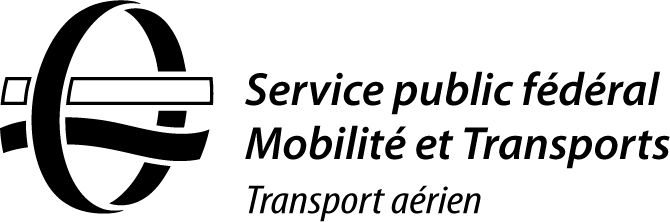 Formulaire de demande à introduire à laDirection générale du Transport aérienDirection Espace aérien, Aéroports et SupervisionAéroportsCity AtriumRue du Progrès 56 - 1210 Bruxelles: 02 277 43 11BCAA.Airports@mobilit.fgov.beANNEXE 2 à la CIRCULAIRE GDF-02-T  Ed. 1ANNEXE 2 à la CIRCULAIRE GDF-02-T  Ed. 1ANNEXE 2 à la CIRCULAIRE GDF-02-T  Ed. 1DIRECTION GENERALE TRANSPORT AERIENDemande  d’autorisation pour un héliport temporaire destinée à effectuer des baptêmes de l’airDIRECTION GENERALE TRANSPORT AERIENDemande  d’autorisation pour un héliport temporaire destinée à effectuer des baptêmes de l’airDIRECTION GENERALE TRANSPORT AERIENDemande  d’autorisation pour un héliport temporaire destinée à effectuer des baptêmes de l’air Numéro de TVA*: ……………………………………….………….* cocher une case (complet et obligatoire) Numéro d’entreprise*: ……………………………………….………….* cocher une case (complet et obligatoire) Numéro de registre national*: ……………………………………….………….* cocher une case (complet et obligatoire) Numéro de TVA*: ……………………………………….………….* cocher une case (complet et obligatoire) Numéro d’entreprise*: ……………………………………….………….* cocher une case (complet et obligatoire) Numéro de registre national*: ……………………………………….………….* cocher une case (complet et obligatoire)NOMFONCTIONMARQUE ET TYPEMARQUES DE NATIONALITE ET D’IMMATRICULATIONNOMTYPE DE LICENCEDATE D’ECHEANCE